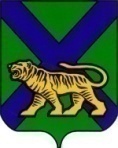 ТЕРРИТОРИАЛЬНАЯ ИЗБИРАТЕЛЬНАЯ КОМИССИЯпартизаНСКОГО РАЙОНАР Е Ш Е Н И ЕОб установлении формы уведомления кандидатом  территориальной избирательной комиссии Партизанского района о создании избирательного фонда без открытия специального избирательного счета в случае, если расходы на финансирование избирательной кампании кандидата не превышают пяти тысяч рублейВ соответствии с ч. 16 ст. 66 Избирательного кодекса Приморского края территориальная избирательная комиссия Партизанского районарешила:1.Установить прилагаемую форму уведомления кандидатом территориальной избирательной комиссии Партизанского района о создании избирательного фонда без открытия специального избирательного счета в случае, если расходы на финансирование избирательной кампании кандидата не превышают пяти тысяч рублей.2. Разместить настоящее решение на сайте администрации Партизанского муниципального района в разделе «Территориальная избирательная комиссия Партизанского района» и довести до сведения кандидатов иным способом. УВЕДОМЛЕНИЕУведомляю Вас о том, что я  планирую создание избирательного фонда без открытия специального избирательного счета, так как мои расходы на финансирование избирательной кампании  не будут превышать пяти тысяч рублей.29.06.2015с. Владимиро-Александровское            № 421 /108ПредседательЖ. А. ЗапорощенкоСекретарьТ.И.Мамонова                 Приложение к решению  территориальной избирательной комиссии Партизанского районаот 29.07.2015 г. №421/108Председателю территориальнойизбирательной комиссииПартизанского района от  кандидата ____________________                        (фамилия, имя, отчество)__________________________________________________________________________________ДатаПодпись